ОТЧЕТ О РЕЗУЛЬТАТАХ ДЕЯТЕЛЬНОСТИ ПРЕДСЕДАТЕЛЯ ГОРОДСКОЙДУМЫ - ГЛАВЫ ГОРОДА ВОЛГОДОНСКА ЗА 2017 ГОДВ соответствии с частью 5.1 статьи 36 Федерального закона от 06.10.2003 №131-ФЗ «Об общих принципах организации местного самоуправления в Российской Федерации» и пунктом 14 части 9 статьи 43 Устава муниципального образования «Город Волгодонск» председатель Волгодонской городской Думы - глава города Волгодонска представляет ежегодный отчет о результатах своей деятельности.ОРГАНИЗАЦИЯ ДЕЯТЕЛЬНОСТИ ВОЛГОДОНСКОЙ ГОРОДСКОЙ ДУМЫ Председатель Волгодонской городской Думы - глава города Волгодонска является высшим должностным лицом города Волгодонска и  наделен собственными полномочиями по решению вопросов местного значения, а также является председателем представительного органа и руководит его работой.В 2017 году организовано и проведено 14 заседаний Волгодонской городской Думы, в том числе 3 внеплановых (оперативного рассмотрения потребовали вопросы внесения изменений в местный бюджет).На заседаниях рассмотрено 124 вопроса (в рамках «парламентского часа» - 5), принято 111 решений Волгодонской городской Думы.Диаграмма распределения основных нормативных правовых актов, принятых Волгодонской городской Думой в 2017 году, в разрезе сфер правового регулирования выглядит следующим образом: Из 111 решений Волгодонской городской Думы, принятых в 2017 году:основные (базовые) – 40 решений; о внесении изменений и дополнений в действующие основные решения – 68 решений; о признании утратившими силу ранее принятых решений – 3 решения.На заседаниях Думы заслушаны отчёты:председателя Волгодонской городской Думы – главы города Волгодонска о результатах его деятельности за 2016 год;главы Администрации города Волгодонска о результатах деятельности Администрации города Волгодонска и органов Администрации города Волгодонска, в том числе о решении вопросов, поставленных Волгодонской городской Думой, за 2016 год;о деятельности Контрольно-счётной палаты города Волгодонска за 2016 год;о деятельности подразделений Межмуниципального Управления Министерства внутренних дел Российской Федерации «Волгодонское»;о состоянии законности и правопорядка в городе Волгодонске и работе органов прокуратуры в 2016 году;о выполнении Прогнозного плана приватизации муниципального имущества муниципального образования «Город Волгодонск» за 2016 год;об исполнении бюджета города Волгодонска за 2016 год;об экологической безопасности Ростовской атомной станции за 2016 год;о поступлении и расходовании средств бюджета города Волгодонска, выделенных на подготовку и проведение дополнительных выборов депутата Волгодонской городской Думы шестого созыва по одномандатному избирательному округу № 19.Средняя явка депутатов на заседания Волгодонской городской Думы  при кворуме в 17 человек в 2017 году  – 20 человек (в 2016 – 19,5 чел.).Организовано и проведено 70 заседаний постоянных комиссий Волгодонской городской Думы, на которых рассмотрено 265 вопросов:Проанализирована явка депутатов на заседания комиссий. Явка ненамного превышает необходимый кворум.Фракция «ЕДИНАЯ РОССИЯ» в Волгодонской городской Думе  продолжила практику предварительного обсуждения на своих заседаниях материалов, выносимых на рассмотрение Думы, с целью выработки консолидированного мнения членов депутатского объединения. В 2017 году проведено 9 заседаний, рассмотрено 39 вопросов. Явка на заседания фракции по сравнению с 2016 годом выросла на 10% и составила 14,5 человек при необходимом кворуме -  12 человек.Проведено 2 совещания с заместителями председателя Волгодонской городской Думы – главы города Волгодонска, председателями постоянных комиссий Волгодонской городской Думы, на которых рассмотрено более 9 вопросов, нуждающихся в предварительном обсуждении и выработке  согласованного мнения. Среди них – рассмотрение Думой отчёта главы Администрации города Волгодонска; выработка предложений об использовании в 2017 году средств, получаемых городом в рамках реализации Соглашения о сотрудничестве между Госкорпорацией «Росатом» и Правительством Ростовской области.НОРМОТВОРЧЕСКАЯ ДЕЯТЕЛЬНОСТЬНормотворческая деятельность Волгодонской городской Думы осуществляется при тесном взаимодействии с органами и структурными подразделениями Администрации города Волгодонска. Совместная работа депутатов, структурных подразделений аппарата Волгодонской городской Думы и Администрации города Волгодонска по подготовке и реализации проектов решений дает возможность держать под контролем все наиболее важные для жителей вопросы.На протяжении 2017 года велась работа по совершенствованию действующих правовых актов Волгодонской городской Думы, в том числе в связи с изменениями, вносимыми в федеральные и региональные акты.Отдельно следует отметить муниципальные правовые акты, представляющие наибольшее значение, как для деятельности органов местного самоуправления, так и для жителей города.Актом высшей юридической силы в системе муниципальных нормативных правовых актов является Устав муниципального образования «Город Волгодонск». В феврале 2017 года Устав муниципального образования «Город Волгодонск» принят в новой редакции, что обусловлено необходимостью приведения его в соответствие с действующим законодательством, оптимизацией его положений и упорядочивания структуры.В июне Волгодонской городской Думой были назначены дополнительные выборы депутата Волгодонской городской Думы шестого созыва по одномандатному избирательному округу № 19. Выборы прошли без нарушений. Постановлением Территориальной избирательной комиссии города Волгодонска избранным депутатом Волгодонской городской Думы шестого созыва по одномандатному избирательному округу №19 был признан зарегистрированный кандидат В.И. Дорохов. Большая работа проведена по организации конкурса на замещение должности главы Администрации города Волгодонска. В целях соблюдения действующего законодательства и своевременного проведения конкурса были внесены изменения в решение Волгодонской городской Думы от 24.12.2014 №105 «Об утверждении Положения о порядке проведения конкурса на замещение должности главы Администрации города Волгодонска», решением Волгодонской городской Думы назначена половина членов конкурсной комиссии (вторая половина назначается Губернатором Ростовской области) и объявлен конкурс на замещение должности главы Администрации города Волгодонска. В марте 2017 года Волгодонской городской Думой был назначен глава Администрации города Волгодонска В. П. Мельников.Принято в новой редакции Положение «О публичных слушаниях в городе Волгодонске». Перечень вопросов, которые должны выноситься на публичные слушания, приведен в соответствие с частью 4 статьи 22 Устава муниципального образования «Город Волгодонск». В  правовом акте о назначении слушаний теперь указывается адрес электронной почты для направления предложений и замечаний по предмету публичных слушаний. Установлены особенности назначения публичных слушаний председателем Волгодонской городской Думы – главой города Волгодонска: определены перечень документов, предоставляемых председателю Волгодонской городской Думы – главе города Волгодонска вместе с проектом постановления, сроки рассмотрения проекта постановления, а также основания, по которым проект постановления может быть возвращен субъектам правотворческой инициативы.В целях создания единой системы расчета размера платы за пользование жилым помещением для нанимателей жилых помещений по договорам социального найма и договорам найма жилых помещений муниципального жилищного фонда было принято решение Волгодонской городской Думы «Об утверждении Положения о порядке формирования размера платы за пользование жилым помещением для нанимателей жилых помещений по договорам социального найма и договорам найма жилых помещений государственного или муниципального жилищного фонда».На сентябрьском заседании принята новая редакция Положения о порядке размещения и эксплуатации нестационарных торговых объектов и нестационарных объектов на территории муниципального образования «Город Волгодонск», которое регламентирует порядок заключения договоров для нестационарных торговых объектов и нестационарных объектов, в том числе сезонного назначения, оказывающих услуги общественного питания и бытовые услуги, а так же содержит методику определения размера платы за размещение нестационарных торговых объектов по договорам о размещении нестационарных торговых объектов и начальной цены при проведении аукционов на право заключения договоров о размещении НТО на территории муниципального образования «Город Волгодонск». В настоящее время сложилась непростая ситуация с размещением НТО на землях, находящихся в частной собственности, в том числе принадлежащих собственникам помещений в многоквартирном жилом доме (большой общественный резонанс вызвало размещение НТО на частной земле на территории сквера имени Молодова). Депутатам регулярно поступают жалобы на поддельные протоколы общих собраний от жильцов многоквартирных домов, не согласных с размещением НТО возле дома. Одной из причин возникновения подобных ситуаций является недостаточно четкое и подробное регулирование федеральным законодателем порядка установки и эксплуатации НТО, в том числе практически полное исключение органов местного самоуправления из процедуры установки НТО на частных землях, где порядок размещения и использования НТО устанавливается собственником. О данной проблеме и предложениях по её решению Волгодонская городская Дума направляла письмо на имя депутата Государственной Думы Федерального Собрания Российской Федерации В.Е. Дерябкина. Волгодонской городской Думой совместно с Администрацией города Волгодонска ведется работа с целью участия в приоритетном проекте «Формирование комфортной городской среды». Его цель – сделать города благоустроенными и удобными для жизни, при этом по максимуму учесть  мнения населения. В 2017 году в Правила благоустройства территории муниципального образования «Город Волгодонск» внесены изменения, которые заложили основу для реализации приоритетного национального проекта «Формирование комфортной городской среды». Для учета мнения населения по вопросам организации благоустройства территории города в декабре 2017 года постановлением председателя Волгодонской городской Думы – главы города Волгодонска был утвержден порядок организации и проведения голосования по отбору общественных территорий, подлежащих благоустройству в первоочередном порядке в 2018 году.Во исполнение федерального законодательства было принято решение Волгодонской городской Думы «Об утверждении порядка предоставления помещений и специально отведенных мест на территории города Волгодонска для проведения встреч депутатов с избирателями», которое определило сроки и порядок подачи заявки, основания отказа в предоставлении помещения. Проведение встреч депутата с избирателями в приемной депутата выделено в отдельную статью, в которой закреплен порядок и срок предоставления данных помещений депутатам, а так же функции, которые осуществляются в приемной с учетом возложенных на депутата полномочий.В связи с применением на территории Ростовской области с 01.01.2018 нового порядка определения налоговой базы по налогу на имущество физических лиц решением Волгодонской городской Думы установлены новые налоговые ставки на имущество физических лиц исходя из кадастровой стоимости объекта налогообложения. Уплата налога на имущество физических лиц исходя из кадастровой стоимости за 2018 год впервые будет осуществляться  гражданами в 2019 году.Волгодонской городской Думы было принято решение «Об оценке регулирующего воздействия проектов муниципальных нормативных правовых актов и экспертизе муниципальных нормативных правовых актов», которым были определены процедуры и требования к проведению оценки регулирующего воздействия проектов решений Волгодонской городской Думы, постановлений Администрации города Волгодонска и иных муниципальных нормативных правовых актов органов местного самоуправления муниципального образования «Город Волгодонск» и экспертизы нормативных правовых актов.Новая редакция Порядка размещения рекламных конструкций на территории муниципального образования «Город Волгодонск» определила  порядок заключения договоров на установку и эксплуатацию рекламных конструкций и установила новый порядок определения платы по таким договорам на основании Методики расчета платы по договору на установку и эксплуатацию рекламных конструкций на земельных участках, зданиях, сооружениях, ином недвижимом имуществе, находящемся в собственности муниципального образования «Город Волгодонск», утверждаемой постановлением Администрации города Волгодонска (ранее плата определялась на основании рыночной стоимости, определенной в соответствии с действующим законодательством об оценочной деятельности). Исключение проведения независимой оценки права на заключение договоров на установку и эксплуатацию рекламных конструкций приведет к сокращению расходов средств городского бюджета на выполнение таких услуг.В 2017 году также приняты решения о согласовании назначения на должности начальника Финансового управления города Волгодонска и председателя Комитета по управлению имуществом города Волгодонска, о присвоении звания «Почётный гражданин города Волгодонска» В.А. Фирсову.В процессе осуществления нормотворческой деятельности Волгодонская городская Дума конструктивно взаимодействовала с прокуратурой города Волгодонска. Проекты нормативных актов до принятия их Волгодонской городской Думой направлялись в прокуратуру для ознакомления, представители прокуратуры присутствовали на  заседаниях Волгодонской городской Думы. В 2017 году в Волгодонскую городскую Думу поступили 2 акта прокурорского реагирования (2 протеста). В рамках правотворческой инициативы прокуратурой города Волгодонска было направлено в Волгодонскую городскую Думу 2 проекта решения, которые были приняты депутатами.Во исполнение Областного закона Ростовской области от 06.08.2008 № 48-ЗС «О регистре муниципальных нормативных актов Ростовской области» велась работа по анализу, систематизации и предоставлению принятых решений Волгодонской городской Думы в Управление по работе с муниципальными образованиями Администрации Ростовской области для включения в Регистр муниципальных нормативных правовых актов Ростовской области. Так, в отчётный период в Регистр передано 73 решения Волгодонской городской Думы. Все обязательные для опубликования решения, принятые Волгодонской городской Думой, были размещены в газете «Волгодонская правда».МУНИЦИПАЛЬНЫЙ БЮДЖЕТ	Исключительной компетенцией Волгодонской городской Думы является рассмотрение проекта бюджета города Волгодонска, утверждение бюджета города Волгодонска и отчета о его исполнении. В решение о бюджете города на 2017 год 10 раз вносились изменения в связи с изменением объёмов межбюджетных трансфертов, передаваемых из бюджетов иных уровней, дополнительного поступления налоговых и неналоговых доходов и соответствующего уточнения расходов бюджета, а также распределением остатков на едином счёте бюджета.В процессе подготовки к принятию бюджета города на 2018 год и на плановый период 2019 и 2020 годов депутатами приняты решения по изменению ставок земельного налога и налога на имущество физических лиц. Утвержден Прогнозный план приватизации муниципального имущества на 2018 год. При рассмотрении проекта бюджета соблюдены все требования бюджетного законодательства. Депутаты начали свою работу над бюджетом с «нулевых слушаний», далее проект на своих заседаниях рассмотрели 3 профильные комиссии Думы: комиссии по ЖКХ и по социальному развитию, ответственные за рассмотрение отдельных разделов и подразделов проекта бюджета, и постоянная комиссия по бюджету, которая является ответственной за рассмотрение проекта бюджета в целом, а также фракция «ЕДИНАЯ РОССИЯ» в Волгодонской городской Думе. Формирование бюджета города на 2018 год и плановый период осуществлено с использованием программно-целевого подхода и направлено на достижение целевых показателей в рамках реализации 16 муниципальных программ города Волгодонска. Начиная с 2018 года, в бюджет города включена новая муниципальная программа города Волгодонска «Формирование современной городской среды на территории города Волгодонска», целью которой является повышение качества и комфорта городской среды на территории города Волгодонска.На долю программной части  в 2018 году приходится 93,5% всего объёма  бюджетных ассигнований.Предусмотрен «Бюджет развития» города Волгодонска. Объем «Бюджета развития» на 2018 год - 312,2 млн. рублей. Приоритетными направлениями инвестиционных расходов в 2018 –2020 годах будут:- реконструкция самотечного канализационного коллектора К-5 в сумме 75,8 млн рублей;- изготовление ПСД на строительство магистральных сетей водоснабжения вдоль Ростовского шоссе в сумме 2,0 млн рублей;- мероприятия по приведению объектов города Волгодонска в состояние, обеспечивающее безопасное проживание его жителей в сумме 93,6 млн рублей;- разработка ПСД на строительство очистных сооружений ливневой канализации в сумме 1,8 млн рублей;- разработка проектной документации на строительство общеобразовательной школы на 600 мест в микрорайоне В-9  в сумме 9,5 млн рублей;- расходы на капитальный ремонт МУЗ «Городская больница №1» в сумме 66,0 млн рублей;- расходы на приобретение машин скорой помощи для МУЗ «Городская больница скорой медицинской помощи» в сумме 1,6 млн рублей.Дорожная деятельность будет осуществляться в пределах лимитов дорожного фонда. На неё направляется в 2018 году 130,0 млн рублей, в 2019 году -128,7 млн рублей, в 2020 году - 255,1 млн рублей.Субсидии областного бюджета в 2018 году предоставлены по 20 направлениям на сумму 293,5 млн рублей. Обязательным условием их выделения является обеспечение софинансирования местного бюджета. На 2018 год сумма софинансирования местного бюджета составляет 82,1 млн рублей.Бюджет города Волгодонска на 2018 год сформирован бездефицитным и беспрофицитным.РАБОТА ПОСТОЯННЫХ КОМИССИЙК исключительной компетенции Волгодонской городской Думы относится контроль за исполнением органами местного самоуправления Волгодонска полномочий по решению вопросов местного значения. Реализуя возложенные на них полномочия, постоянные комиссии инициируют рассмотрение на своих заседаниях актуальных вопросов, касающихся деятельности органов местного самоуправления, жизнедеятельности города Волгодонска. В своей работе постоянные комиссии исходят из интересов населения, проживающего на территории города Волгодонска.Постоянная комиссия по бюджету (Г.А. Ковалевский) трижды рассматривала изменения в Положение о Комитете по управлению имуществом города Волгодонска и его структуру. В результате в структуру Комитета в 2017 году введены сектор по работе с недоимкой (таким образом обособлена функция по взысканию недоимки по заключенным договорам аренды) и должность главного специалиста-юриста. Все это должно способствовать повышению эффективности контроля за поступлением средств в местный бюджет, оптимизации деятельности Комитета. Но при принятии решения о создании сектора по работе с недоимкой члены комиссии высказали предположения о недостаточной эффективности подобного нововведения в связи с тем, что оно предусматривало выведение части специалистов из отдела земельных отношений в сектор и внутреннее перераспределения обязанностей. Через полгода депутаты заслушали председателя Комитета по вопросу об эффективности деятельности сектора по работе с недоимкой. На основании представленной информации дать оценку роли сектора в снижении общей суммы просроченной задолженности юридических и физических лиц по арендной плате за муниципальное имущество и земельные участки не представилось возможным. И уже на заседании комиссии в феврале 2018 года представленная Комитетом информация была одобрена.Комиссией рассмотрен и вынесен на утверждение Думы проект решения «Об имущественной поддержке социально ориентированных некоммерческих организаций на территории муниципального образования «Город Волгодонск», определяющий порядок предоставления муниципального имущества социально ориентированным некоммерческим организациям на долгосрочной основе и порядок формирования перечня подобного имущества. В послании Федеральному Собранию Президент РФ В.В. Путин нацелил региональные и муниципальные власти на более серьезную поддержку НКО путем их привлечения к исполнению социальных услуг. Активный приход НКО в социальную сферу должен привести к повышению качества предоставления услуг. Принятие Думой данного решения было первым шагом в участии города в областном пилотном проекте по передаче части полномочий по социальному обслуживанию населения социально ориентированной некоммерческой организации. В июне 2018 года комиссия по социальному развитию в рамках контроля заслушает информацию о предоставлении социальных услуг на базе автономной некоммерческой организации по предоставлению социальных услуг «Центр социального обслуживания населения «Милосердие» г.Волгодонска».Несмотря на снижение общего количества объектов муниципальной собственности, предлагаемых к приватизации, депутаты сохранили принципиальный подход к каждому выносимому на рассмотрение вопросу. Постоянная комиссия по бюджету, а затем и фракция «ЕДИНАЯ РОССИЯ» рекомендовали Администрации города сохранить в муниципальной собственности здание и сооружения бывшего детского сада «Лесовичок» с целью последующего возврата в сеть дошкольных учреждений города. 	Выработке консолидированного решения по вопросу повышения ставок земельного налога были посвящены два заседания постоянной комиссии по бюджету. На протяжении многих лет в  результате установления Думой налоговых ставок по земельному налогу в заниженном размере  (по сравнению с размерами ставок, установленными статьей 394 Налогового кодекса РФ) бюджет города не дополучает  доходы (в 2018 году это более 30 млн рублей). Эти средства также являются резервом увеличения доходной части местного бюджета.По мнению части депутатов, ежегодные предложения Администрации города о повышении ставок земельного налога до максимально установленных Налоговым кодексом РФ вносят определенную нервозность в восприятие данного вопроса предпринимательским сообществом города. Необходимо определить единую стратегию. Таким образом, депутаты приняли решение о необходимости поэтапного (равными долями) повышения ставок земельного налога с 2018 года до максимально установленных Налоговым кодексом РФ. Так, например, для земельных участков, предназначенных для размещения объектов физической культуры и спорта, повышение до максимально возможной ставки будет проходить поэтапно в  течение 5 лет; для земельных участков, предназначенных для размещения гаражей, - в течение 3 лет. Решение комиссии было доведено до сведения депутатов, Администрации города Волгодонска, жителей.Основное внимание постоянной комиссии по местному самоуправлению (А.А. Брежнев) в 2017 году было сосредоточено на вопросах обеспечения правопорядка и безопасности граждан. Дважды заслушивался доклад начальника МКУ «Управление ГОЧС города Волгодонска» О.Л. Растегаева, рассматривались варианты совместного использования оборудования для видеонаблюдения спасателями и полицией, Обсуждались вопросы обеспечения безопасности жителей на водоёмах, создания ДНД в избирательных округах. В соответствии с Регламентом Думы постоянная комиссия дважды в год аккумулирует перечень вопросов к отчётам МУ МВД России «Волгодонское». Оживленную дискуссию среди почётных граждан, членов Общественной палаты вызвал вопрос о внесении изменений в Положение о присвоении звания  «Почётный гражданин города Волгодонска». Депутаты неоднократно собирались для рассмотрения различных вариантов проекта решения по данному вопросу, анализировали предложения Общественной палаты и практику других городов. Не все предложения Общественной палаты приняты, но на сентябрьском заседании Думы новый вариант Положения был утверждён. Работа над Положением совместно с Общественной палатой продолжается и сейчас.По инициативе членов постоянных комиссий по строительству  (А.В. Бородин) и местному самоуправлению (А.А. Брежнев) проведено совместное выездное заседание по вопросу свободного доступа к береговой полосе через базы отдыха, имеющие обременения, а также через другие территории, прилегающие к береговой полосе, в порядке, предусмотренном действующим законодательством, и обеспечения безопасности на водоемах города. В заседании приняли участие представители КУИ г. Волгодонска,  МКУ «ДС и ГХ», МКУ «Управление ГОЧС города Волгодонска». Осмотрены земельные участки по ул. Лодочной, ул. Отдыха, пляж на оросительном канале. Выявлены нарушения использования береговой полосы общего пользования, были даны поручения и рекомендации Администрации города, КУИ г. Волгодонска и другим службам. Постоянная комиссия по строительству вернется к данному вопросу в апреле 2018 года.На постоянном контроле комиссии по строительству находились и остаются вопросы обустройства подъездных путей к инвестиционной площадке ООО «ДонБиоТех» и строительства медико-санитарной части и полигона захоронения, утилизации и переработки твердых промышленных, нерадиоактивных и бытовых отходов, предусмотренных сводкой затрат на строительство энергоблоков №№ 3,4 Ростовской АЭС.В настоящее время ООО «ДонБиоТех» заказало разработку проектно-сметной документации на строительство подъездной дороги, положительное заключение Госэкспертизы планируется получить в августе 2018 года; идет процесс получения разрешительной документации на строительство медсанчасти; строительство полигона начато. Все эти вопросы будут в плановом порядке рассматриваться в 2018 году.Наиболее острый вопрос постоянной комиссии по экономическому развитию (С.Л. Шерстюк) – несанкционированная торговля на территории города. Говорить о решении данной проблемы, к сожалению, пока рано. Всем ветвям власти и, конечно, правоохранительным органам ещё предстоит приложить значительные усилия для искоренения очагов несанкционированной торговли. К числу наиболее значимых нормативных актов, рассмотренных комиссией по экономическому развитию, стоит отнести новый Порядок размещения рекламных конструкций на территории муниципального образования «Город Волгодонск».Комиссия по экономическому развитию неоднократно обращала внимание на необходимость фундаментального анализа ресурсного и рыночного потенциала города, конъюнктурных изменений и, как следствие, серьёзной корректировки Стратегии социально-экономического развития Волгодонска. В планах городской Думы в 2018 году приступить совместно с экономическим блоком Администрации города к рассмотрению проекта Стратегии в новой редакции. Однако городская Стратегия должна быть согласована со Стратегией социально-экономического развития Ростовской области на период до 2030 года, а также с другими документами стратегического планирования Ростовской области, принятие которых, к сожалению, затягивается. На заседаниях постоянной  комиссии  по жилищно-коммунальному хозяйству (С.В. Ольховский) рассмотрен целый ряд вопросов, касающихся безопасности дорожного движения. По решению комиссии в сентябре 2017 было проведено выездное совещание с участием заместителя главы Администрации города Волгодонска по организационной, кадровой политике и взаимодействию с общественными организациями В.П. Потапова по вопросу установки пешеходных ограждений перильного типа. Выявленные недостатки были устранены. В феврале на заседании комиссии был поднят вопрос о возможности обустройства велосипедной дорожки. На протяжении 6 заседаний члены комиссии возвращались к данному вопросу. Благодаря настойчивости председателя комиссии  С. В. Ольховского в октябре 2017 года  обустройство велосипедной дорожки в квартале В-9  завершено.При непосредственном участии членов комиссии решен  резонансный вопрос, получивший освещение в СМИ, по изменению одностороннего движения по вспомогательному проезду по ул.  Морской  вдоль жилых домов № 116, №118, №122, №124.Неоднократно члены комиссии обращались и к  вопросам содержания дорог общего пользования местного значения, и к проблемам текущего и капитального ремонта дорог.Несколько месяцев на особом контроле находился вопрос о содержании городских кладбищ.  На декабрьском заседании председатель комиссии С.В. Ольховский сообщил, что работы по содержанию  кладбища №2  выполнены на 99% и поблагодарил от лица всех депутатов директора МКУ «Департамент строительства и городского хозяйства» А.Н. Кондратюка за проделанную работу.Постоянной комиссией по социальному развитию (В.М. Цуканов) рассмотрены значимые вопросы, затрагивающие все отрасли социальной сферы города Волгодонска. В июне 2017 года проведено выездное заседание комиссии по вопросу работы Управления здравоохранения г. Волгодонска по оптимизации оказания лечебно-диагностической помощи детям, улучшению комфортности их пребывания в лечебных учреждениях. Депутаты отметили недостаточное обеспечение необходимым оборудованием и инвентарём детских поликлиник и стационара. Ознакомились, как идет работа по внедрению проекта Госкорпорации «Росатом» совместно с Министерством здравоохранения РФ «Бережливая поликлиника» на базе поликлинического отделения № 2 МУЗ «Детская городская больница». А в декабре 2017 года значимое событие состоялось: в Волгодонске начала работу «Бережливая поликлиника» - проект, который в настоящее время  реализуется в 99 поликлиниках 39 регионов страны.При рассмотрении вопросов организации отдыха, оздоровления и занятости детей в летний период депутаты акцентировали внимание на том, что в городе реализуется практика организации семейного отдыха на местных базах отдыха, что также подразумевает возможность частичной компенсации стоимости путевки на ребенка. Депутаты поручили своим помощникам в округах провести дополнительное информирование жителей о такой возможности.Неоднократно депутаты рассматривали вопросы работы инструкторов по спорту в микрорайонах города, содержания дворовых спортивных площадок и в целом развития детско-юношеского спорта в Волгодонске. В 2018 году, объявленном в Ростовской области Годом детского спорта, комиссия заслушает информацию о результатах перехода детско-юношеских спортивных школ, осуществляющих деятельность в области физической культуры и спорта, в организации спортивной подготовки.РАБОТА С ОРГАНИЗАЦИОННО-РАСПОРЯДИТЕЛЬНОЙ ДОКУМЕНТАЦИЕЙВ соответствии с пунктом 17 части 9 статьи 43 Устава муниципального образования «Город Волгодонск» председатель Волгодонской городской Думы - глава города Волгодонска издает постановления и распоряжения в пределах своих полномочий.В 2017 году было издано 473 правовых акта, из них 86 постановлений и 387 распоряжений.Постановлениями председателя Волгодонской городской Думы - главы города Волгодонска было назначено 78 публичных слушаний, 8 постановлений издано по иным вопросам деятельности:Распоряжениями регламентируется деятельность Волгодонской городской Думы, личного состава, а также награждение лиц, внесших значительный вклад в экономическую, социальную, общественно-политическую, культурную сферу.По состоянию на отчетную дату в аппарате Волгодонской городской Думы фактически замещено 17 должностей муниципальной службы. Численность помощников депутатов Волгодонской городской Думы составляет 48 человек, в том числе работающих по срочному трудовому договору – 25 человек; на общественных началах – 23 человека. Почетными грамотами и Благодарностями председателя Волгодонской городской Думы – главы города Волгодонска награждались горожане, внесшие значительный вклад в становление развитие и местного самоуправления, отличившиеся в профессиональной деятельности, в связи с юбилейными датами. Благодарственными письмами - трудовые коллективы и граждане за многолетнюю, плодотворную деятельность на благо города Волгодонска, за существенный вклад в его социально-экономическое и культурное развитие.В 2017 году были поощрены 454 человека: Почетными грамотами – 24 человека,  Благодарностью - 49  человек, Благодарственными письмами –321 человек, денежным вознаграждением (премией) председателя Волгодонской городской Думы – главы города Волгодонска за достижение высоких спортивных результатов и победу сборной команды города Волгодонска в «Спартакиаде Дона - 2017» – 17 человек.Расходы на выплату денежного вознаграждения гражданам в 2017 году составили 290,4 тыс. руб.Во исполнение требований законодательства о противодействии коррупции организован и проведен сбор сведений о доходах и расходах, обязательствах имущественного характера лиц, замещающих муниципальные должности, и муниципальных служащих Волгодонской городской Думы, а также членов их семей за 2016 год.В ходе проверки сведений, представленных депутатами Волгодонской городской Думы, прокуратурой города Волгодонска установлены факты предоставления неполных сведений о доходах, расходах, об имуществе и обязательствах имущественного характера 12 депутатами. Им указано на необходимость более ответственного подхода к соблюдению обязанности по предоставлению сведений, установленных Федеральным законом № 273-ФЗ от 25.12.2008 «О противодействии коррупции», использования при заполнении деклараций правоустанавливающих документов и имеющихся методических рекомендаций.МЕЖМУНИЦИПАЛЬНОЕ СОТРУДНИЧЕСТВОВ соответствии с Уставом муниципального образования «Город Волгодонск» председатель Волгодонской городской Думы – глава города Волгодонска представляет Волгодонск в отношениях с органами местного самоуправления других муниципальных образований, органами государственной власти, гражданами и организациями, без доверенности действует от имени Волгодонска.Волгодонская городская Дума с декабря 2012 года является одним из учредителей Фонда содействия развитию муниципальных образований «Ассоциация территорий расположения атомных электростанций» (Фонд «АТР АЭС»), основной целью которого является социально-экономическое и инфраструктурное развитие муниципальных образований, на территории которых расположены атомные электростанции. Председатель Волгодонской городской Думы – глава города Волгодонска в 2017 году приняла участие в 2 мероприятиях Фонда «АТР АЭС»: в семинаре – совещании по вопросам применения лучших практик муниципального самоуправления и управления городским хозяйством с использованием цифровых технологий в г. Севастополе и в  Международном общественном форуме – диалоге в г. Москве, на котором обсуждались вопросы конструктивного взаимодействия с общественностью при развитии атомных проектов; безопасности обращения с отработанным топливом и радиоактивными отходами; подведены итоги и обсуждены перспективы реализации Федеральной целевой программы «Обеспечение ядерной и радиационной безопасности на 2016 – 2020 годы и на период  до 2030 года».Ежегодно Госкорпорацией «Росатом» проводится открытый конкурс  среди некоммерческих организаций по разработке и реализации социально значимых проектов, целью которого является поддержка общеполезных инициатив некоммерческих организаций на территориях расположения объектов атомной отрасли. В 2017 году 7 проектов организаций некоммерческого сектора Волгодонска стали победителями данного конкурса и привлекли  средства Фонда «АТР АЭС» на сумму 4 млн 490 тыс. рублей. Ещё 12 проектов получили  целевое финансирование АО «Концерн Росэнергоатом» на сумму 18  млн 876  тыс. 400 рублей.В соответствии с заключенным соглашением о взаимодействии Государственной корпорации по атомной энергии «Росатом» и АО «Концерн Росэнергоатом» и органов местного самоуправления территорий расположения атомных электростанций дважды в год в Управление по работе с регионами Госкорпорации «Росатом» по установленной форме предоставляется информация о показателях социально-экономического развития города; еженедельно - анкета мониторинга социальной и политической ситуации.Город Волгодонск является членом Ассоциации «Совет муниципальных образований Ростовской области». Основной целью Ассоциации является организация взаимодействия муниципальных образований, выражение и защита общих интересов муниципальных образований, в том числе представление указанных интересов в органах государственной власти, а также организация сотрудничества муниципальных образований с другими объединениями муниципальных образований Российской Федерации и международными организациями.Председатель Волгодонской городской Думы – глава города Волгодонска с 2016 года является членом Правления Ассоциации. В 2017 году приняла участие в 3 заседаниях Правления и 2 заседаниях Палаты представительных органов городских округов и муниципальных районов Ассоциации «Совет муниципальных образований Ростовской области».ВЗАИМОДЕЙСТВИЕ С ОБЩЕСТВЕННОЙ ПАЛАТОЙ ГОРОДА ВОЛГОДОНСКА, СОВЕТОМ СТАРЕЙШИН, МОЛОДЕЖНЫМ ПАРЛАМЕНТОМ ПРИ ВОЛГОДОНСКОЙ ГОРОДСКОЙ ДУМЕВолгодонская городская Дума обеспечивает рассмотрение заключений Общественной палаты города Волгодонска по итогам экспертизы проектов решений Волгодонской городской Думы и участие представителей Общественной палаты города Волгодонска в работе Думы (путем направления повесток дня заседаний Волгодонской городской Думы и ее постоянных комиссий). 5 обращений Общественной палаты в Думу стали предметом их рассмотрения профильными постоянными комиссиями. Была продолжена практика информирования депутатами Координационного совета Общественной палаты о деятельности в избирательных округах, 15 депутатов представили информацию о своей работе. Доброй традицией стало проведение заседаний Совета старейшин в неформальной обстановке. В 2017 году состоялось два таких заседания, в ходе которых члены Совета старейшин активно обсуждали актуальные городские проблемы.В 2017 году продолжил работу Молодёжный парламент при Волгодонской городской Думе. 12 января был избран его новый председатель – Александра Михайлова. Ребята работали над реализацией собственных проектов, приняли участие в форуме «Донская волна», городских мероприятиях, патриотических акциях и т.п. С подробным отчётом о проделанной работе А. Михайлова выступила на июльском заседании постоянной комиссии по социальному развитию (В.М. Цуканов).  Стоит отметить активность молодых парламентариев по организации диалога молодёжи и властных структур, так по инициативе членов парламента в апреле состоялся круглый стол с участием депутатов Думы, в декабре прошли молодёжные чтения.Летом 2018 года истекает нормативный срок полномочий нынешнего состава Молодёжного парламента. Это можно считать поводом не только для подведения некоторых итогов, но и для диалога о поиске эффективной модели молодёжного парламента на муниципальном уровне. Возможно, стоит внимательно изучить вариант единого органа молодёжного самоуправления, например, молодёжного Совета, как альтернативу Молодёжному правительству и Молодёжному парламенту.РАБОТА В  ИЗБИРАТЕЛЬНЫХ ОКРУГАХПродолжена работа по реализации в избирательных округах  5 социальных проектов: «Уютные дворы», «От чистого истока», «Пусть не прервется временем общение», «От ГТО к здоровой нации»,  «Правопорядок – общее дело». В рамках проекта  «Уютные дворы» выполнены:  установка малых архитектурных форм, валка и омоложение деревьев, асфальтирование внутриквартальных проездов и тротуаров. Основные виды работ, выполненные за счет так называемых «депутатских средств», представлены в таблице.В честь 65-летия со дня основания сквера «Юность» начато обустройство детской игровой зоны малыми архитектурными формами. В период осенних и весенних субботников выполнено благоустройство не  только придомовых территорий, но и так называемых муниципальных территорий - скверов, пешеходных бульваров, спортивных игровых и детских площадок. В рамках Года экологии депутатами совместно с  общественными организациями в округах проведены акции «Чистый двор – чистый город», «Чистые скверы», «Наш зеленый двор» и др., высажено 369 хвойных и лиственных деревьев, 731 кустарник, 1026 многолетних цветочных растений. Жители 41 многоквартирного дома приняли участие в конкурсе «Лучший зеленый двор», одним из критериев которого было активное участие горожан в создании условий комфортного проживания в  отдельном дворе.Впервые в городе установлена инклюзивная игровая площадка, адаптированная для детей с ограниченными возможностями. Строительство данной площадки – это пример плодотворного взаимодействия неравнодушных горожан, бизнеса и власти.Проект «От чистого истока». Проведено 213 культурно-массовых мероприятий по месту жительства с общим охватом горожан более 44 тыс. человек. 12 народных ансамблей и вокальных групп, созданных в избирательных округах из числа любителей русской песни, принимают активное участие в городских мероприятиях. Информация об объемах денежных средств, израсходованных на приобретение памятных сувениров, наборов для чествования ветеранов, тружеников тыла, жителей в рамках мероприятий, проводимых депутатами в избирательных округах,  представлена в таблице:Объединение граждан в творческие, литературные и философские клубы в рамках проекта «Пусть не прервется временем общение» создаёт возможность для диалога и обмена знаниями и умениями, позволяет инициативным, творческим горожанам чувствовать себя социально значимыми. В  2017 году увеличилось количество кружков рукоделия и прикладного искусства, организован фотокружок. В округах продолжают работать первичные организации Городского Советов ветеранов войны, труда и правоохранительных органов. Во взаимодействии с различными службами города осуществляется патронаж участников ВОВ, тружеников тыла, вдов и детей войны, оказывается помощь и содействие в решении различных вопросов жителей старшего поколения.В 2017 году продолжена акция «ДЕРЕВО ПАМЯТИ», в рамках которой посажено 97 именных деревьев в память о героических подвигах ветеранов Великой Отечественной войны. В акции приняли участие 1500 человек, в том числе 94 ветерана, учащиеся 16 школ, воспитанники 14 детских садов и 2 учреждений дополнительного образования. По инициативе Волгодонской городской Думы в рамках Года экологии проведена акция «Салют Победы»: на аллее Воинской славы было высажено  более 750 луковиц тюльпанов. Проект «Правопорядок – общее дело». Создано 2 новых отряда ДНД в избирательных округах, теперь 12 отрядов готовы патрулировать микрорайоны города. Вопрос участия граждан в охране общественного порядка был рассмотрен на заседании постоянной комиссии по местному самоуправлению (А.А. Брежнев). В ходе обсуждения выявлен ряд проблем, связанных с недостаточным взаимодействием с полицией в вопросах соблюдения графика патрулирования и отсутствием мер стимулирования и поддержки граждан, вступивших в ряды ДНД.Продолжили свою работу Советы профилактики правонарушений в избирательных округах. Проведено 108 заседаний, 210 встреч с жителями, 176 рейдов.В рамках проекта «От ГТО к здоровой нации» установлено 32 антивандальных спортивных тренажера, 9 детских спортивных комплексов. Для установки площадки с антивандальными тренажерами в квартале В-7 привлечены внебюджетные средства. Открытием многофункциональной площадки завершен проект «Территория отдыха и спорта для жителей округа №5», который реализовывался поэтапно на протяжении 2 лет.РАБОТА СО СЛУЖЕБНЫМИ ПИСЬМАМИ, РАССМОТРЕНИЕ ОБРАЩЕНИЙ ГРАЖДАНДокументация Волгодонской городской Думы ведется в соответствии с утвержденной номенклатурой дел. В 2017 году в приемной председателя Волгодонской городской Думы – главы города Волгодонска было зарегистрировано 1495 документов.Работа по рассмотрению обращений проводится в соответствии с Федеральным законом от 02.05.2006 № 59-ФЗ «О порядке рассмотрения обращений граждан Российской Федерации». Обращения группируются в соответствии с Типовым общероссийским тематическим классификатором обращений граждан, организаций и общественных объединений. В Волгодонской городской Думе рассматриваются обращения граждан, поступившие в письменной форме, в форме электронных сообщений (интернет-сообщения), в том числе на официальный сайт Волгодонской городской Думы, или в форме устного личного обращения к председателю Волгодонской городской Думы – главе города Волгодонска и депутатам Думы во время личного приема граждан.На рисунке  отображены все обращения, поступившие в Волгодонскую городскую Думу в 2017 году.Тематика обращений, поступивших в Волгодонскую городскую Думу, представлена в таблице:Анализ показал, что 57% от всех обращений занимают вопросы жилищно-коммунальной сферы, а именно: - благоустройства придомовых территорий;- оплаты коммунальных услуг и качества их предоставления;- ремонта внутриквартальных проездов и пешеходных дорожек;- уборки мусора.На втором месте – 34% - вопросы социальной сферы. Почти половина из них – о предоставлении мер социальной поддержки (льготы, материальная помощь).Следует отметить увеличение количества обращений в постоянную комиссию по жилищно-коммунальному хозяйству, благоустройству, энергетике, транспорту, связи, экологии.РАБОТА ПО ИНФОРМИРОВАНИЮ О ДЕЯТЕЛЬНОСТИ ПРЕДСЕДАТЕЛЯ ВОЛГОДОНСКОЙ ГОРОДСКОЙ ДУМЫ – ГЛАВЫ ГОРОДА ВОЛГОДОНСКА И ВОЛГОДОНСКОЙ ГОРОДСКОЙ ДУМЫВажным элементом демонстрации публичной открытости представительного органа является работа по информированию городского сообщества о деятельности Волгодонской городской Думы, председателя Волгодонской городской Думы – главы города Волгодонска. Основными каналами распространения информации являются: официальный сайт Волгодонской городской Думы, газета «Волгодонская правда», печатные и электронные СМИ города.Официальный сайт Волгодонской городской Думы отвечает современным требованиям и содержит полную информацию о Думе и её деятельности, включая принятые  нормативные правовые акты Думы. В 2017 году на сайте опубликовано 216 информационных пресс-релизов, что незначительно (на 2,7 %) больше, чем в 2016 году. По общему количеству публикаций на сайте наблюдается рост на 33% :Продолжена работа по ведению раздела сайта «Работа в округах». Это раздел, в котором помощники депутатов самостоятельно, используя выданный им пароль и логин, могут размещать оперативную информацию о событиях в избирательных округах, встречах депутатов с жителями, проделанной работе по исполнению наказов избирателей. К сожалению, не все помощники используют предоставленную им возможность. 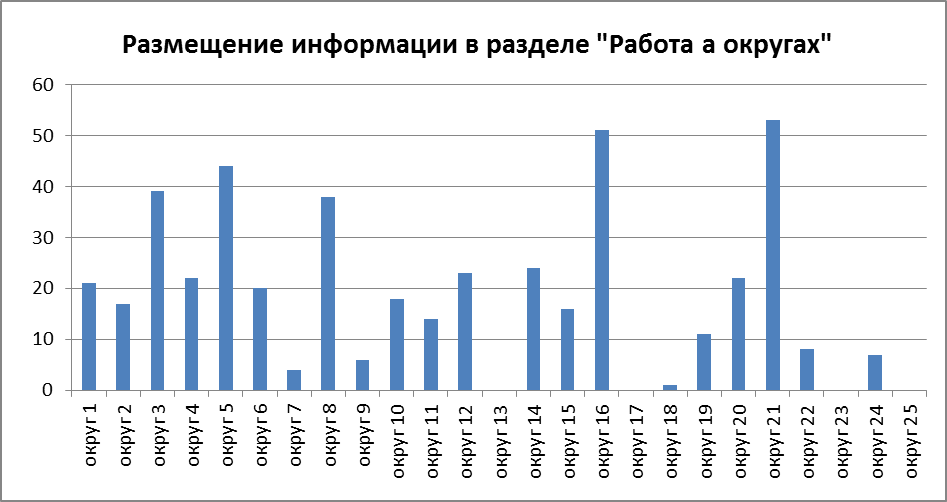  	По результатам года лучшими в информационном сопровождении деятельности депутата городской Думы на официальном сайте стали помощники депутатов 5, 16 и 21 избирательных округов.Статистика посещаемости сайта  за 3 года представлена в таблице:Рост количества визитов на сайт, просмотров, новых посетителей незначителен.Большая часть посетителей сайта  –  лица в возрасте 25-34 года: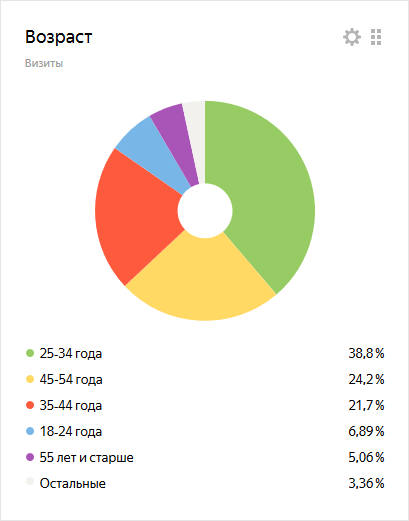 В 2017 году было заключено 9 контрактов на информационное сопровождение деятельности Волгодонской городской Думы с двумя печатными изданиями («Вечерний Волгодонск», «Волгодонская правда») и двумя телекомпаниями  («ВТВ» и «Волгодонский вестник»), что позволило удовлетворить потребность в разных источниках информирования избирателей. На оплачиваемой основе в эфире городских телекомпаний «ВТВ» и «Волгодонский вестник» было размещено 69 видеосюжетов. Количество публикаций в печатных СМИ составило 63 статьи и интервью. Анализ показывает, что в 2017 году количество подготовленных видеоматериалов увеличилось на 8% по сравнению с 2016 годом, печатных материалов - снизилось на 49%.По отношению к 2016 году снизилось общее количество оплаченных Волгодонской городской Думой публикаций на 10%. Основные причины этого: подготовка и размещение депутатами более емких и объемных материалов вместо небольших заметок и поздравлений; выбор депутатами иных источников информирования и самостоятельная оплата данных информационных услуг; выход в эфиры местных телекомпаний около 200 видеосюжетов на безвозмездной основе.Расходы на информирование жителей города Волгодонска в разрезе средств массовой информации составили:Диаграмма освещения деятельности Волгодонской городской Думы в СМИ в 2017 году в количественном выражении по публикациям/сюжетам выглядит следующим образом:Ведется ежедневный мониторинг материалов, выходящих в городских, региональных и федеральных СМИ и касающихся деятельности председателя Волгодонской городской Думы – главы города Волгодонска и депутатов Думы.ИСПОЛНЕНИЕ БЮДЖЕТНОЙ СМЕТЫ ВОЛГОДОНСКОЙ ГОРОДСКОЙ ДУМЫФормирование и исполнение бюджетной сметы Волгодонской городской Думы в отчетном году осуществлялось с учетом необходимости определения приоритетных направлений расходования, а также экономности и результативности использования бюджетных средств.Исполнение бюджетной сметы по направлениям расходов представлено в «Отчете о расходах на содержание аппарата Волгодонской городской Думы, помощников депутатов, информационное обеспечение депутатов, проведение праздничных мероприятий в микрорайонах (избирательных округах)» (приложение  к отчету).В соответствии с Федеральным законом от 05.04.2013 №44-ФЗ «О контрактной системе в сфере закупок товаров, работ, услуг для обеспечения государственных и муниципальных нужд» проведено 14 закупок на общую сумму 2 749,3 тыс.руб.  конкурентными способами, из них:- электронные аукционы – 8,- запрос котировок – 4,- запрос предложений – 2 	Заключены контракты на сумму 2 409,38 тыс. руб. Экономия по результатам торгов составила 340,0 тыс. руб.Расходы на развитие материально-технической базы в части приобретения и обновления основных фондов, в том числе на оснащение общественных приемных депутатов техникой и мебелью в 2017 году составили 139,0 тыс. руб., в том числе приобретены компьютерная техника – 85,0 тыс. руб., принтер – 12,0 тыс. руб., мебель – 3,0 тыс. руб., сплит-система – 30,0 тыс. руб., информационный стенд – 9,0 тыс. руб.Расходы на обеспечение первичных мер пожарной безопасности в помещениях общественных приемных депутатов составили 89,8 тыс. руб., в том числе расходы на техническое обслуживание систем автоматических пожарных сигнализаций и систем оповещения о пожаре – 69,0 тыс. руб., расходы на зарядку и техническое обслуживание огнетушителей – 20,8 тыс. руб. Произведена замена оконных блоков, проведен текущий ремонт помещений общественной приемной депутата (ул. Молодежная, 7) и кровли общественной приемной депутата (ул. Гагарина, 75). Общая сумма расходов на проведение ремонтных работ составила 288,8 тыс. руб.Плановые назначения бюджетной сметы Волгодонской городской Думы с учетом изменений в 2017 году составили 29030,2 тыс. руб. По итогам года смета расходов исполнена в сумме 28944,3 тыс. руб. или на 99,7%.201720172016Проведено заседаний ДумыПроведено заседаний Думы1413Рассмотрено вопросовРассмотрено вопросов124117Принято решений:Принято решений:11194из них нормативного характераиз них нормативного характера8572в разрезе сфер правового регулирования:в разрезе сфер правового регулирования:в разрезе сфер правового регулирования:в разрезе сфер правового регулирования:Местное самоуправление, правопорядокМестное самоуправление, правопорядок5142Бюджет, налоги, собственностьБюджет, налоги, собственность3122Экономика, инвестиции, малый бизнесЭкономика, инвестиции, малый бизнес52Промышленность транспорт, связь, энергетика, ЖКХПромышленность транспорт, связь, энергетика, ЖКХ45Социальная политика, образование, культура, спортСоциальная политика, образование, культура, спорт32Благоустройство, природоохрана, продовольствиеБлагоустройство, природоохрана, продовольствие710Молодёжная, информационная политикаМолодёжная, информационная политика26Контрольные вопросы (отчеты, информации)Контрольные вопросы (отчеты, информации)2128№/пСокращённое наименование постоянной комиссииКоличество проведённых заседанийКоличество рассмотренных вопросов1. Комиссия по бюджету16682.Комиссия по местному самоуправлению12473.Комиссия по социальному развитию10334.Комиссия по жилищно-коммунальному хозяйству13655.Комиссия по строительству11306.Комиссия по экономическому развитию822ВСЕГО70265Сокращённое наименование постоянной комиссииКоличество членов комиссии (чел.)Кворум(чел.)Средняя явка в 2017 г.(чел.)Комиссия по бюджету179 12Комиссия по местному самоуправлению634,6Комиссия по социальному развитию845Комиссия по жилищно-коммунальному хозяйству1378Комиссия по строительству1268,5Комиссия по экономическому развитию744,8№ п/пСодержание постановленияКол-во1.О назначении публичных слушаний на основании решения Волгодонской городской Думы от 06.09.2006 № 100 «Об утверждении Положения «О публичных слушаниях в городе Волгодонске»761.1по проектам планировки и межевания491.2по вопросу предоставления разрешений на отклонение от предельных параметров разрешенного строительства, реконструкции объектов капитального строительства111.3по вопросу о предоставлении разрешения на изменение основного вида разрешенного использования земельного участка на условно разрешенный вид61.4по обсуждению проекта решения Волгодонской городской Думы «О внесении изменений в решение Волгодонской городской Думы от 24.05.2012 № 51 «Об утверждении Правил благоустройства территории муниципального образования «Город Волгодонск»11.5по обсуждению проекта решения Волгодонской городской Думы «О внесении изменений в решение  Волгодонской городской Думы от 19.12.2008 №190 «Об утверждении Правил землепользования и застройки муниципального образования городского округа «Город Волгодонск»11.6по обсуждению проектов решений Волгодонской городской Думы «Об утверждении Порядка размещения рекламных конструкций на территории муниципального образования «Город Волгодонск» и «Об утверждении Порядка проведения аукционов на право заключения договоров на установку и эксплуатацию рекламных конструкций на территории муниципального образования  «Город Волгодонск»21.7по обсуждению проекта решения Волгодонской городской Думы «Об утверждении Положения о порядке размещения и эксплуатации нестационарных торговых объектов и нестационарных объектов на территории муниципального образования «Город Волгодонск»21.8по проекту решения Волгодонской городской Думы «О внесении изменений в Устав муниципального образования «Город Волгодонск21.9по обсуждению вопроса о снятии публичного сервитута, установленного для предоставления беспрепятственного проезда в интересах муниципального образования «Город Волгодонск»11.10по обсуждению проекта решения Волгодонской городской Думы «О внесении изменения в решение Волгодонской городской Думы от 03.04.2008 № 76 «Об утверждении генерального плана муниципального образования «Город Волгодонск»11.11по вопросу рассмотрения проекта актуализации схемы теплоснабжения города Волгодонска12. О назначении публичных слушаний на основании решения Волгодонской городской Думы от  21.07.2016 №55 «Об утверждении Положения о публичных слушаниях по проектам решений Волгодонской городской Думы о бюджете города Волгодонска и об отчете об исполнении бюджета города Волгодонска»22.1по обсуждению проекта решения Волгодонской городской Думы «Об отчёте об исполнении бюджета города Волгодонска за 2016 год»12.2 по обсуждению проекта решения Волгодонской городской Думы «О бюджете города Волгодонска на 2018 год и на плановый период 2019 и 2020 годов»14. Иные вопросы:84.1об утверждении графика личного приема граждан депутатами Волгодонской городской Думы VI созыва и внесения изменений в него44.2о представлении гражданами, претендующими на замещение должностей муниципальной службы, и муниципальными служащими аппарата Волгодонской городской Думы сведений об адресах сайтов и (или) страниц сайтов в информационно-телекоммуникационной сети «Интернет», на которых муниципальным служащим, гражданином, претендующим на замещение должности муниципальной службы, размещались общедоступная информация, а также данные, позволяющие его идентифицировать14.3о создании комиссии по вопросам стажа муниципальной службы для назначения пенсии за выслугу лет лицам, замещавшим муниципальные должности и должности муниципальной службы, и утверждении ее состава14.4об утверждении Плана мероприятий Волгодонской городской Думы по реализации Послания Президента Российской Федерации Федеральному Собранию Российской Федерации от 1 декабря 2016 года14.5о порядке организации и проведения голосования по отбору общественных территорий в муниципальном образовании «Город Волгодонск», подлежащих благоустройству в первоочередном порядке в 2018 году1Виды работОбъем выполненных работОбъем выполненных работСумма израсходованных средств (млн. руб.)Сумма израсходованных средств (млн. руб.)Сумма израсходованных средств (млн. руб.)Виды работ2016201720162017СравнениеРемонт внутриквартальных проездов, тротуаров устройство парковок (кв. м.)6971,05723,654,5353,934-0,601Установка МАФов(штук)2061816,2235,904-0,319Валка и омоложение деревьев (штук)1701040,3740,361-0,13Помощь учреждениям социальной сферы 1,368                                                             1,962+ 0,594Наименование мероприятийКоличество средств, выделенных на проведение праздников (тыс. руб.)Количество средств, выделенных на проведение праздников (тыс. руб.)Наименование мероприятийГодыГодыНаименование мероприятий20162017День защитника Отечества139,606113,199Международный женский день82,807121,441День Победы493,059506,815День города388,030160,586Итого:1160,718902,041Работа Советов профилактики правонарушений в 2017 годуРабота Советов профилактики правонарушений в 2017 годуПроведено заседаний 108Рассмотрено вопросов210Проведено встреч с жителями108Проведено профилактических бесед668Проведено рейдов,в том числе по проблемам:176- ненадлежащего поведения в быту35- контроля семей, находящихся в социально опасном положении59- профилактики правонарушений несовершеннолетними57- несанкционированной торговли25Корреспонденция Волгодонской городской ДумыКорреспонденция Волгодонской городской ДумыИз Законодательного Собрания Ростовской области60Из Правительства Ростовской области27Из органов прокуратуры18Из Администрации города, организаций и предприятий1285Обращения депутатов  Волгодонской городской Думы 23Письменные обращения граждан к председателю Волгодонской городской Думы – главе города Волгодонска59Обращения граждан к председателю Волгодонской городской Думы – главе города Волгодонска на личном приеме23Всего:1495Тематика2017 год1.Государство, политика, общество68 (3,6%)1.1Законотворческие инициативы граждан61.2Миграция населения (вопросы переселенцев, беженцев)51.3Увековечивание памяти выдающихся людей, исторических событий01.4Жалобы  на действия исполнительных органов власти171.5Прочее402.Социальная сфера658 (34,3%)2.1Меры социальной поддержки различных категорий граждан (льготы, материальная помощь)2982.2Социальное обеспечение и социальное страхование312.3Оказание медицинской помощи182.4Вопросы образования192.5Опека и попечительство92.6Развитие спорта1212.7Трудоустройство322.8Прочее1303.Экономика103  (5,4%)3.1Градостроительство и архитектура283.2Транспортное обеспечение обслуживание (вопросы сервиса, удобства и безопасности)393.3Обеспечение различными видами связи (почтовая, радио т.п.)63.4Налоговые ставки23.5Торговля и бытовое обслуживание193.6Прочее194.Жилищно – коммунальная сфера1086  (56,7%)4.1Улучшение жилищных условий274.2Оплата коммунальных услуг1264.3Качество предоставления коммунальных услуг (отоплении, ГВС, ХВС)704.4Борьба с антисанитарией (уборка мусора)654.5Претензии к деятельности управляющих компаний и ТСЖ (содержание жилья, финансовые нарушения, отсутствие реагирования на обращения, подготовка к зиме)734.6Благоустройство придомовых территорий5024.7Ремонт внутриквартальных проездов и пешеходных дорожек714.8Качество выполнения работ по капитальному ремонту МКД314.9Прочие 121Итого1915Наименование показателяколичествоОтношение к предыдущему периоду2016 г., %1.информационные релизы и публикации на сайте216212 (+1,8%)2.видеообращения / видеосюжеты, размещенные на сайте17173.решения Волгодонской городской Думы8794 (-7,4%)4.фотографии на сайте18311307 (+40,0%)Общее количество публикаций на сайте в 2017 годуОбщее количество публикаций на сайте в 2017 году21511621 (+32,7%)Визиты на сайтПросмотрыПосетителиНовые посетители, %2015 год24423691851327119%2016 год25247698991516120%2017 год26556714901432122%Соотношение, %+0,49%+2,2%-5% + 2%НаименованиеОтчетный период – 2017 год(в тыс.руб.)ООО «Волгодонская Правда»402,0ООО «Вечерний Волгодонск»182,8ООО «СКТВ»/ТРК «ВВ»302,5ООО «Телекомпания ВТВ»155,0Итого 1 042,3